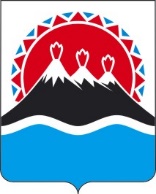 МИНИСТЕРСТВО ТРУДА И КАДРОВОГО ПОТЕНЦИАЛА КАМЧАТСКОГО КРАЯПРИКАЗВ соответствии с Законом Российской Федерации от 12.12.2023 № 565-ФЗ «О занятости населения в Российской Федерации», приказом Министерства труда и социальной защиты Российской Федерации от 29.12.2021 № 931н «Об утверждении Стандарта процесса осуществления полномочия в сфере занятости населения «Организация проведения оплачиваемых общественных работ», приказом  Министерства труда и развития кадрового потенциала Камчатского края от 14.10.2021 «Об утверждении Порядка по организации оплачиваемых общественных работ» в целях обеспечения потребности Камчатского края в выполнении работ, носящих временный или сезонный характер, а также сохранения мотивации к труду у лиц, имеющих длительный перерыв в работе или не имеющих опыта работыПРИКАЗЫВАЮ:1. Определить виды общественных работ, организуемых в Камчатском крае в 2024 году в качестве дополнительной социальной поддержки граждан, ищущих работу, согласно приложению 1 к настоящему приказу.2. Определить объемы общественных работ, организуемых в Камчатском крае в 2024 году в качестве дополнительной социальной поддержки граждан, ищущих работу, согласно приложению 2 к настоящему приказу.3. Директору краевого государственного казенного учреждения «Центр занятости населения Камчатского края»:1) обеспечить организацию проведения оплачиваемых общественных работ на территориях муниципальных образований в Камчатском крае, включая информирование незанятого населения о порядке организации общественных работ и условиях участия в этих работах;2) организовать взаимодействие с главами муниципальных образований в  Камчатском крае по вопросам определения объемов и видов общественных работ, организуемых на территориях муниципальных образований в Камчатском крае, исходя из необходимости развития их социальной инфраструктуры с учетом количества и состава незанятого населения;3) обеспечить заключение договоров с работодателями, осуществляющими деятельность на территориях муниципальных образований в Камчатском крае о совместной деятельности по организации и проведению оплачиваемых общественных работ.  4. Настоящий приказ вступает в силу после дня его официального опубликования.                                                                         Приложение  1 к приказу  Министерства                                                                                      труда и развития потенциала Камчатского краяВиды общественных работ, организуемых в Камчатском крае в 2024 году в качестве дополнительной социальной поддержки граждан, ищущих работу1. Дорожное строительство, содержание автомобильных дорог1. Строительство автомобильных дорог, мостов их ремонт и содержание, прокладка водопроводных, газовых, канализационных и других коммуникаций.2. Удаление сточных вод, сбор отходов производства и потребления в общественных местах и их вывоз, подметание и поливка улиц, автомобильных дорог.3. Скашивание травы, вырубка кустарников и деревьев на обочинах, откосах автомобильных дорог, а также под линиями электропередач с уборкой порубочных остатков.4. Замена поврежденных дорожных знаков, установка недостающих ограждений.5. Очистка от снега и льда улиц и крыш, элементов мостов и путепроводов, территории колодцев и колонок, недоступных для специальной техники, посыпка скользких участков дорог, ступенек, тротуаров противогололедными составами.6. Уход за постоянными снегозащитными сооружениями.7. Работы при обслуживании баз хранения противогололедных материалов.2. Лесоводство и лесозаготовка
8. Проведение сельскохозяйственных мелиоративных (ирригационных) работ, работ в лесном хозяйстве.9. Восстановление лесов после пожаров - обрубка, обрезка.10. Выращивание и уход за лесопосадками, за снегозащитными лесными полосами.11. Подготовка почвы под питомники и лесопосадки, уход за насаждениями.12. Подсобные работы при заготовке и переработке леса в том числе распиловка древесины и сортировка пиломатериалов.13. Сбор дикорастущих лесопродуктов (ягод, грибов, лекарственных растений).14. Заготовка елок и елочных букетов15. Озеленение и благоустройство территорий, развитие лесопаркового хозяйства, зон отдыха и туризма.16. Производство пиломатериалов, изготовление срубов и другое включая подсобные работы на пилораме.17. Колка и складирование дров.
3. Сельское хозяйство18. Сезонная помощь при проведении сельскохозяйственных весенне-полевых работ в том числе заготовка, переработка и хранение сельскохозяйственной продукции.19. Прием молока, подсобные работы при переработке молока.20. Овощеводство, возделывание и уборка урожая, сортировка, переработка, фасовка овощей, фруктов и ягодных культур, очистка и подготовка овощехранилищ.21. Обслуживание теплиц.22. Подсобные работы по добыче (вылову) и переработке рыбы и морепродуктов.4. Строительство и обслуживание жилого фонда, деятельностьпо благоустройству территорий23. Строительство жилья, реконструкция жилого фонда, объектов социально-культурного назначения, восстановление историко-архитектурных памятников, комплексов, заповедных зон, воинских захоронений, а также по благоустройству мемориалов, братских могил, памятников Великой Отечественной войны, кладбищ, содержанию мест захоронений, зон отдыха, парков культуры, скверов.24. Обслуживание объектов строительства, неквалифицированные работы в сфере строительства, включая проведение штукатурных, малярных работ, а также иных отделочных работ.25. Подсобные работы при строительстве (разборке), капитальном и текущем ремонте жилищного фонда, реконструкции жилищного фонда, объектов социально-культурного назначения, производственных и служебных помещений.26. Благоустройство сдаваемых жилых домов и объектов социально-культурного назначения, детских и спортивных площадок.27. Подсобные работы по очистке от грязи, снега и льда территорий, прилегающих к жилым домам, объектам социально-культурного и жилищно-коммунального назначения, а также подсобные работы по обустройству данных территорий.28. Утепление дверей, окон подъездов многоэтажных домов.29. Подсобные работы, связанные с подготовкой к отопительному сезону.30. Уборка территорий (вырубка кустарников, деревьев, покос травы, уборка территорий от мусора, работы по вывозу мусора).31. Обслуживание помещений (уборка жилых и служебных помещений, номеров гостиничных комплексов, подъездов жилых домов).32. Земляные работы, работы по прокладке линий связи, копание ям для установки барьерного ограждения, замена столбов телефонной линии.33. Вспомогательные работы по прокладке телефонного кабеля.34. Выполнение неквалифицированных работ в сфере обслуживания пассажирского транспорта, жилищно-коммунального хозяйства и на предприятиях, работа организаций связи.35. Эксплуатация жилищно-коммунального хозяйства и бытовое обслуживание населения в том числе работа администратором гостиниц.36. Окраска, уборка, мойка и содержание в чистоте автобусных остановок, тротуаров.5. Работы в сфере животноводства, птицеводства, ветеринарии37. Разведение скота и птицы, работы временного характера, связанные с содержанием и выпасом скота.38. Забой скота, корализация и забой оленей.39. Заготовка растительных кормов, подготовка к севу и посевные работы, включая заготовку сена.40. Подсобные работы в оказании ветеринарных услуг.41. Рабочий по уходу за животными.42. Отлов бездомных животных.6. Помощь нуждающимся, обеспечение занятости детей,проведение мероприятий43. Уход за детьми, престарелыми гражданами, инвалидами, больными, ветеранами Великой Отечественной войны.44. Формирование подарков для ветеранов, оформление поздравительных открыток, приглашений для участия в праздничных мероприятиях и их адресная доставка.45. Помощь в приемке, сортировке и выдаче гуманитарной помощи.46. Обеспечение оздоровления и отдыха детей в период каникул, обслуживание санаторно-курортных зон, включая обслуживание детских оздоровительных лагерей, а также руководство бригадами школьников.47. Работа помощником воспитателя (младшим воспитателем) в дошкольных образовательных организациях, детских оздоровительных лагерях, а также работа на детских площадках.48. Помощь в содержании, развитии и обслуживании образовательных организаций дошкольного, общего, профессионального и дополнительного образования детей, организация досуга детей в учреждениях культуры, детских садах, оздоровительных лагерях.49. Создание условий для деятельности учреждений социально-культурного назначения и деятельности физкультурно-оздоровительных учреждений (ремонт мебели, установка мебели, расклейка афиш).50. Сопровождение детей в образовательные организации.51. Работа в качестве младшего медицинского персонала в период отпусков и временной нетрудоспособности основных работников.52. Проведение мероприятий общественно-культурного назначения (участие в проведении статистических, социологических обследований, опрос населения, перепись населения, работа в избирательных комиссиях, спортивные соревнования, фестивали и другие).53. Подготовка и проведение новогодних и рождественских праздников.54. Аниматор развлекательных программ.
7. Вспомогательные работы на предприятиях55. Организация сбора и переработки вторичного сырья и отходов.56. Неквалифицированные работы в обслуживании морских судов.57. Подсобные работы при изготовлении и сборке мебели.58. Неквалифицированная помощь поварам и выполнение работ в сфере общественного питания (в том числе работа официантом, барменом, бариста, буфетчиком).59. Оформитель готовой продукции, выполнение комплексной работы по художественному оформлению готовой продукции, в том числе подарочной и юбилейной.60. Работа продавцом продуктовых и непродовольственных товаров, неквалифицированная помощь продавцам, упаковка и фасовка товаров.61. Помощники по выполнению работ в различных сферах деятельности, в том числе оказание помощи в делопроизводстве, в кадровом производстве, канцелярские работы, техническая обработка документов, работа курьером по доставке корреспонденции и т.д.62. Работа в качестве контролера, сторожа (вахтера).63. Обслуживание библиотечной сферы, музейно-выставочного комплекса, работа смотрителем на выставках.64. Погрузочно-разгрузочные работы, подсобные работы по ремонту бытовых изделий и предметов личного пользования.65. Выполнение неквалифицированных работ в учреждениях здравоохранения и социальной сферы, а также в сфере туристских услуг и на предприятиях.66. Архивные вспомогательные работы (работы по подготовке документов к сдаче в архив).67. Регистрация и выдача медицинских карт, выписка медицинских карт.68. Работа в организациях почтовой связи, телефонным оператором.69. Прием и выдача верхней одежды, работа в гардеробе.70. Работа заведующим хозяйства, кладовщиком в учреждениях, предприятиях, организациях.71. Пошив спецодежды, работа кастеляншей, машинистом по стирке белья72. Вспомогательные работы на АЗС (работа оператором заправочных станций), мытье автомобилей.73. Подсобные работы в различных отраслях и сферах деятельности.74. Работа оператором котельной, машинистом (кочегаром) котельной.75. Работы по набору текстов, заполнению таблиц, формированию заявок.76. Неквалифицированные работы по подготовке и проведению промоакций, распространение печатных раздаточных информационных материалов.77. Управление автомобильными и другими видами транспорта.78. Доставка еды, в том числе доставка товаров по торговым точкам (работа экспедитором).79. Рабочий по обслуживанию в бане.80. Слесарные и столярные работы.81. Обслуживание аттракционов.                                                                         Приложение  2 к приказу  Министерства                                                                                      труда и развития потенциала Камчатского краяОбъемы общественных работ, организуемых в Камчатском крае в 2024 году в качестве дополнительной социальной поддержки граждан, ищущих работу[Дата регистрации] № [Номер документа]г. Петропавловск-КамчатскийОб определении видов и объема общественных работ, организуемых в Камчатском крае в 2024 году в качестве дополнительной социальной поддержки граждан, ищущих работуМинистр[горизонтальный штамп подписи 1]Н.Б. Ниценкоот[REGDATESTAMP]№[REGNUMSTAMP]от[REGDATESTAMP]№[REGNUMSTAMP]№ п/пНаименованиекраевого государственного казенного учрежденияКоличество созданных рабочих мест под общественные работыСредства краевого бюджета (тыс. руб.)12341.Краевое государственное казенное учреждение «Центр занятости населения Камчатского края»1801387,52